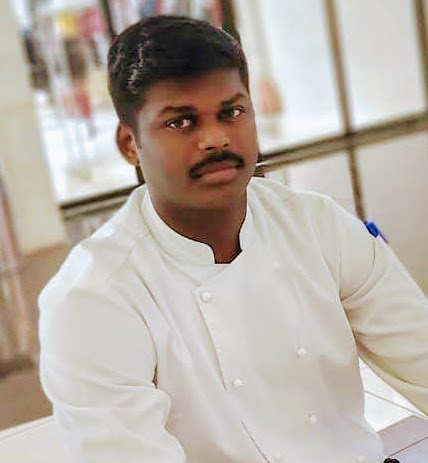 CONTACT Mobile: 0561380771/+917845392743Email Address: ramkumarchandran1991@gmail.comCurrent Location: AL Sulaymaniyah street, Riyadh,13515KUMAR RAMACHANDRANKitchen ManagerSummary of Position: Directly responsible for all kitchen functions including food purchasing, preparation and maintenance of quality standards; sanitation and cleanliness; training of employees in methods of cooking, preparation, plate presentation, portion and cost control and sanitation and cleanliness.WORK EXPERIENCETHE COFFEE CLUB (Middle east)KITCHEN MANAGERSaudi Arabia September 2018-Present● Create new recipes for the New Menu to increase option for the               customers.    ● Provided the Management with information about ingredients cost     and correct portioning of meals to help them devise pricing of menu      items. ● Supervised food preparation and food handling to ensure safety     procedures were followed.● Conforming at all times with health and hygiene regulations.● Ensuring that the kitchen hits and maintains pre-set profit margins.● Ensuring there is a seamless link between the kitchen and the front of    house teams.● Spotting talented kitchen staff and then helping to develop them    further.● Controlling the kitchens budget and day to day running costs. ● Interviewing and recruiting new team members.● Organizing kitchen staff rotes so that busy periods are covered. ● Conducting staff appraisals and dealing with any inefficiencies in   performance. ● Attending and participating in management meetings.LA BRIOCHE UAEKITCHEN MANAGERJuly 2013-August 2018● Created PO within budgetary constraints to maintain optimal    inventory level.  ● Supervised the hiring and training of new kitchen staff and    monitored their development.● Optimized quality assurance procedure by efficiently completing    regular line checks.THE SOUP & SALAD CAFÉCHEFChennai IndiaJuly 2011-December 2012● Inspected plated food to ensure quality, quantity and presentation   were excellent.● Before each shift checked freezer and refrigerator for temperature   levels and to ensure proper functioning. BENZZ PARK HOTELChennai IndiaOctober 2009-June 2011● Ability to motivate teams to produce consistently great food.● Experience of working in busy pubs and restaurants. ● Willing to work bank evenings, weekends and holiday periods such as   Christmas. ● Can work on own as well as part of a team.  Confident leading a    team and taking responsibility.● Passion for good food, good wine and brilliant service.● Determined to deliver the best of everything.● Responsible for inventory control and order items to keep supplies     sufficient.EDUCATION ACE INSTITUTE OF HOTEL MANAGEMANT Tamil Nadu, India 2006Higher National Diploma AREAS OF EXPERTISE● Stock ordering● Team motivation ● Team rotes ● Business needs Menu development ● Managing wastagePROFESSIONAL Fire Marshall Key holderPERSONAL SKILLS Reliable Forward thinking Committed Hard workingHOBBIESSWIMMING AND READING BOOKSLanguage: English, Tamil, Hindi.Personal Details:Nationality: IndianGender: MaleDate of Birth: October 28,1990Marital Status: SinglePassport Details:Number:  K4028513Place of Issue:  MaduraiDate of Issue:  25/5/2012Expiry Date:  21/5/2022